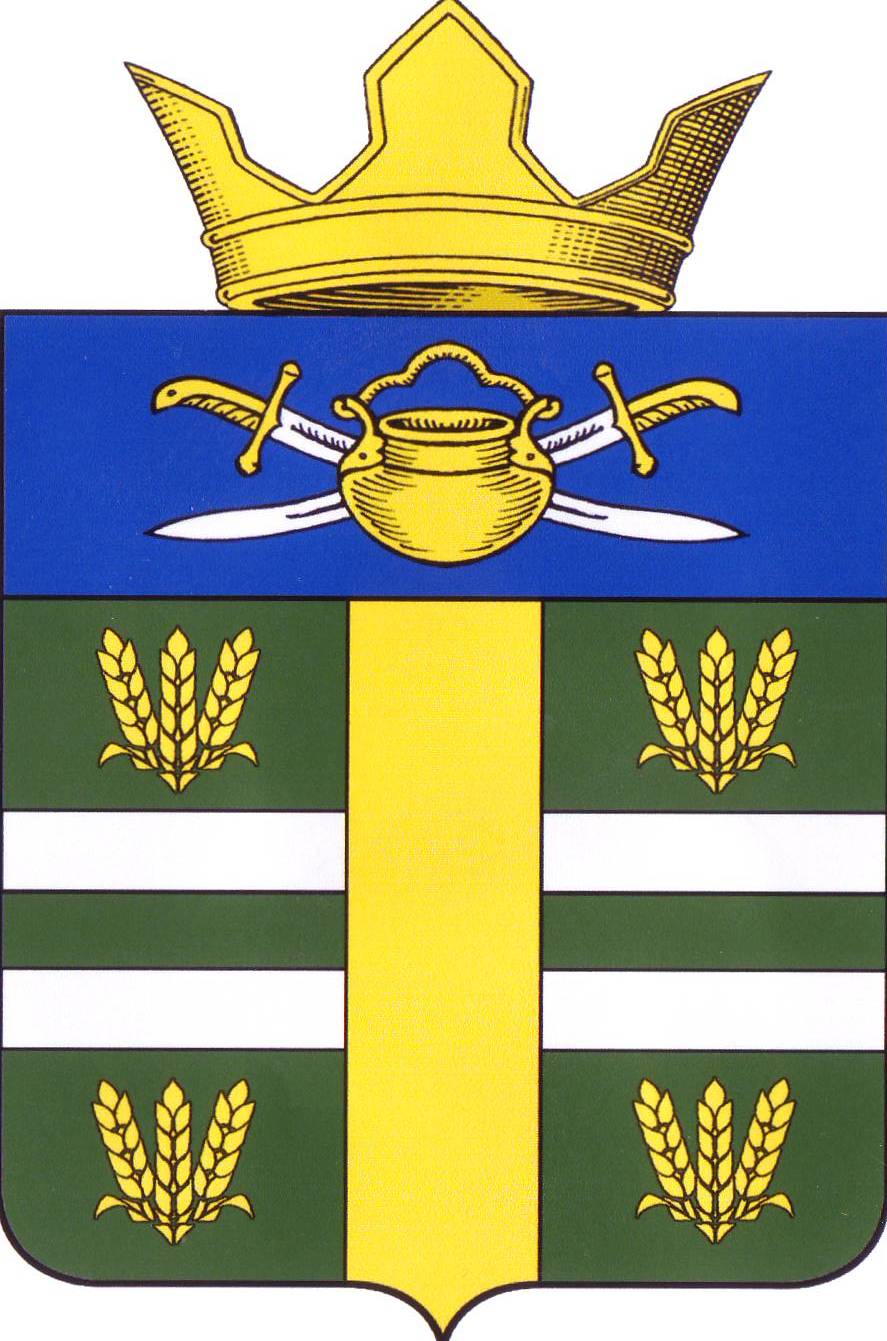 СОВЕТ НАРОДНЫХ ДЕПУТАТОВПОПЕРЕЧЕНСКОГО СЕЛЬСКОГО ПОСЕЛЕНИЯКОТЕЛЬНИКОВСКОГО МУНИЦИПАЛЬНОГО РАЙОНАВОЛГОГРАДСКОЙ ОБЛАСТИР Е Ш Е Н И Е« 01 »  апреля  .                                                 № 34 / 47 Об утверждении отчета об исполнении бюджета Попереченского сельского поселения Котельниковского муниципального района Волгоградской области за 2018 годВ соответствии со статьей 264.5 Бюджетного Кодекса РФ и решением Совета народных депутатов Попереченского сельского поселения Котельниковского муниципального района Волгоградской области от 19.04.2017 г. № 137/166 «Об утверждении Положения о бюджетном процессе в Попереченском сельском поселении Котельниковского муниципального района Волгоградской области», рассмотрев внесенный главой администрации Попереченского сельского поселения отчет об исполнении бюджета Попереченского сельского поселения за 2018 год, учитывая заключение контрольно-счетной палаты Котельниковского муниципального района, Совет народных депутатов Попереченского сельского поселения РЕШИЛ:Утвердить отчет об исполнении бюджета Попереченского сельского поселения Котельниковского муниципального района Волгоградской области за 2018 год:по доходам в сумме 6 837,3 тыс. рублей, по расходам в сумме 7 854,2 тыс. рублей, профицит бюджета поселения в сумме 1 016,9 тыс. рублей по следующим показателям:- исполнение доходов бюджета Попереченского сельского поселения за 2018 год по кодам классификации доходов бюджетов согласно приложению №1 к настоящему решению;
- исполнение расходов  бюджета Попереченского сельского поселения за 2018 год по разделам и подразделам согласно приложению №2 к настоящему решению;- исполнение расходов  бюджета Попереченского сельского поселения за 2018 год по разделам, подразделам, целевым статьям (муниципальным программам сельского поселения и непрограммным направлениям деятельности) и группам видов расходов классификации расходов бюджета согласно приложению №3 к настоящему решению;- исполнение источников финансирования дефицита бюджета Попереченского сельского поселения за 2018 год по кодам классификации источников финансирования дефицитов бюджетов согласно приложению №4 к настоящему решению.
2. Настоящее решение вступает в силу после его официального опубликования.ПредседательСовета народных депутатовПопереченского сельского поселения					А. Н. КорниенкоПриложение №1к решению Совета народных депутатов Попереченского сельского поселенияот 01.04.2019 г.  №  34/47Исполнение доходов бюджета Попереченского сельского поселенияза 2018 год по кодам классификации доходов бюджетов(тыс. руб.)Приложение №2к решению Совета народных депутатов Попереченского сельского поселенияот 01.04.2019 г.  №  34/47Исполнение расходов бюджета Попереченского сельского поселения за 2018 год  по разделам и подразделам        	(тыс. руб.)Приложение №3к решению Совета народных депутатов Попереченского сельского поселенияот 01.04.2019 г.  №  34/47Исполнение бюджета Попереченского сельского поселения за 2018 год по разделам, подразделам, целевым статьям (муниципальным программам сельского поселения и непрограммным направлениям деятельности) и группам видов расходов классификации расходов бюджета (тыс. руб)Приложение №4к решению Совета народных депутатов Попереченского сельского поселенияот 01.04.2019 г.  №  34/47Исполнение источников финансирования дефицита бюджетаПопереченского сельского поселения за 2018 год по кодам классификации источников финансирования дефицитов бюджетов       	(тыс. руб.)Код бюджетной классификацииНаименование доходовПланФакт% исполнения12345000 1 00 00000 00 0000 000НАЛОГОВЫЕ И НЕНАЛОГОВЫЕ ДОХОДЫ2 518,42 598,2103,2%000 1 01 00000 00 0000 000НАЛОГИ НА ПРИБЫЛЬ, ДОХОДЫ724,1759,6104,9%182 1 01 02000 01 0000 110Налог на доходы физических лиц724,1759,6104,9%182 1 01 02010 01 0000 110Налог на доходы физических лиц с доходов, источником которых является налоговый агент, за исключением доходов, в отношении которых исчисление и уплата налога осуществляются в соответствии со статьями 227, 2271 и 228 Налогового кодекса Российской Федерации724,10748,2103,3%182 1 01 02020 01 0000 110Налог на доходы физических лиц с доходов, полученных от осуществления деятельности физическими лицами, зарегистрированными в качестве индивидуальных предпринимателей, нотариусов, занимающихся частной практикой, адвокатов, учредивших адвокатские кабинеты, и других лиц, занимающихся частной практикой в соответствии со статьей 227 Налогового кодекса Российской Федерации5,9182 1 01 02030 01 0000 110Налог на доходы физических лиц с доходов, полученных физическими лицами в соответствии со статьей 228 Налогового кодекса Российской Федерации5,5000 1 03 00000 00 0000 000 НАЛОГИ НА ТОВАРЫ (РАБОТЫ, УСЛУГИ), РЕАЛИЗУЕМЫЕ НА ТЕРРИТОРИИ РОССИЙСКОЙ ФЕДЕРАЦИИ159,8172,5107,9%100 1 03 02000 01 0000 110Акцизы по подакцизным товарам (продукции), производимым на территории Российской Федерации159,8172,5107,9%100 1 03 02230 01 0000 110Доходы от уплаты акцизов на дизельное топливо, подлежащие распределению между бюджетами субъектов Российской Федерации и местными бюджетами с учётом установленных дифференцированных нормативов отчисление в местные бюджеты52,976,9145,4%100 1 03 02240 01 0000 110Доходы от уплаты акцизов на моторные масла для дизельных и (или) карбюраторных (инжекторных) двигателей, подлежащие распределению между бюджетами субъектов Российской Федерации и местными бюджетами с учётом установленных дифференцированных нормативов отчисление в местные бюджеты0,50,7140,0%100 1 03 02250 01 0000 110Доходы от уплаты акцизов на автомобильный бензин, подлежащие распределению между бюджетами субъектов Российской Федерации и местными бюджетами с учётом установленных дифференцированных нормативов отчисление в местные бюджеты115,5112,197,1%100 1 03 02260 01 0000 110Доходы от уплаты акцизов на прямогонный бензин, подлежащие распределению между бюджетами субъектов Российской Федерации и местными бюджетами с учётом установленных дифференцированных нормативов отчисление в местные бюджеты-9,1-17,2189,0%000 1 05 00000 00 0000 000НАЛОГИ НА СОВОКУПНЫЙ ДОХОД868,9868,9100,0%182 1 05 03000 01 0000 110Единый сельскохозяйственный налог868,9868,9100,0%182 1 05 03010 01 0000 110Единый сельскохозяйственный налог868,9868,9100,0%000 1 06 00000 00 0000 000НАЛОГИ НА ИМУЩЕСТВО765,6797,2104,1%000 1 06 01000 00 0000 110Налог на имущество физических лиц60,960,298,9%000 1 06 01030 13 0000 110Налог на имущество физических лиц, взимаемый по ставкам, применяемым к объектам налогообложения, расположенных в границах городских поселений60,960,298,9%182 1 06 06000 00 0000 110Земельный налог704,7737,0104,6%182 1 06 06033 13 0000 110Земельный налог с организаций, обладающих земельным участком, расположенным в границах городских поселений5,02,754,0%182 1 06 06043 13 0000 110Земельный налог с физических лиц, обладающих земельным участком, расположенным в границах городских поселений699,7734,3104,9%000 2 00 00000 00 0000 000БЕЗВОЗМЕЗДНЫЕ ПОСТУПЛЕНИЯ4 239,64 239,1100,0%000 2 02 00000 00 0000 000БЕЗВОЗМЕЗДНЫЕ ПОСТУПЛЕНИЯ ОТ ДРУГИХ БЮДЖЕТОВ БЮДЖЕТНОЙ СИСТЕМЫ РФ4 239,64 239,1100,0%983 2 02 15001 13 0000 151Дотации бюджетам сельских поселений на выравнивание бюджетной обеспеченности934,0934,0100,0%957 2 02 30024 10 0000 151Межбюджетные трансферты, передаваемые бюджетам сельских поселений из бюджетов муниципальных районов на осуществление части полномочий по решению вопросов местного значения в соответствии с заключенными соглашениями775,4775,4100,0%957 2 02 35118 00 0000 151Субвенция бюджетам сельских населений на осуществление первичного воинского учета на территориях, где отсутствуют военные комиссариаты46,646,6100,0%957 2 02 40014 10 0000 151Межбюджетные трансферты, передаваемые бюджетам сельских поселений из бюджетов муниципальных районов на осуществление части полномочий по решению вопросов местного значения в соответствии с заключенными соглашениями426,8426,8100,0%957 2 02 49999 10 0000 151Прочие межбюджетные трансферты, передаваемые бюджетам сельских поселений2056,82 056,3100,0%ИТОГО ДОХОДОВ6 758,06 837,3101,2%Раздел, подразделНаименованиеПланСумма% исполнения123440100Общегосударственные вопросы2 206,22 184,199,0%0102Функционирование высшего должностного лица субъекта Российской Федерации и МО572,0570,099,7%0104Функционирование высших исполнительных органов государственной  власти субъектов РФ, местных администраций1 564,81 547,798,9%0106Обеспечение деятельности финансовых, налоговых и таможенных органов и органов финансового (финансово-бюджетного) надзора28,028,0100,0%0111Резервный фонд2,00,00,0%0113Другие общегосударственные вопросы39,438,497,5%0200Национальная оборона46,646,6100,0%0203Мобилизационная и вневойсковая подготовка46,646,6100,0%0300Национальная безопасность и правоохранительная деятельность106,0104,898,9%0309Защита населения и территории от чрезвычайных ситуаций природного и техногенного характера, ГО106,0104,898,9%0400Национальная экономика2 465,32 454,599,6%0405Сельское хозяйство и рыболовство773,0773,0100,0%0409Дорожное хозяйство (дорожные фонды)1 692,31 681,599,4%0500Жилищно-коммунальное хозяйство1 671,21 670,5100,0%0502Коммунальное хозяйство426,8426,8100,0%0503Благоустройство1 244,41 243,799,9%0700Образование10,010,0100,0%0707Молодежная политика и оздоровление детей10,010,0100,0%0800Культура, кинематография 1 248,31 239,799,3%0801Культура1 248,31 239,799,3%1000Социальная политика6,06,0100,0%1003Социальное обеспечение6,06,0100,0%1200Средства массовой информации138,0138,0100,0%1204Другие вопросы в области средств массовой информации138,0138,0100,0%ВСЕГО7 897,67 854,299,5%НаименованиеВедомствоРаздел, подразделЦеле-вая статья Группа видов расходов                                     ПланФакт% исполнения12345678Общегосударственные вопросы95701002 206,22 184,199,0%Функционирование высшего должностного лица субъекта РФ и муниципального образования9570102572,0570,099,7%Непрограммные направления обеспечения деятельности  органов муниципальной власти Попереченского сельского поселения957010290 0 572,0570,099,7%Расходы на выплату персоналу в целях обеспечения выполнения функций государственными (муниципальными) органами, казенными учреждениями, органами управления государственными внебюджетными фондами957010290 0100572,0570,099,7%Функционирование Правительства Российской Федерации, высших исполнительных органов государственной власти субъектов РФ, местных администраций95701041 564,81 547,798,9%Непрограммные направления обеспечения деятельности  органов муниципальной власти Попереченского сельского поселения957010490 01 564,81 547,798,9%Расходы на выплату персоналу в целях обеспечения выполнения функций государственными (муниципальными) органами, казенными учреждениями, органами управления государственными внебюджетными фондами957010490 0100918,6912,099,3%Закупка товаров, работ и услуг для государственных (муниципальных) нужд957010490 0200638,8629,998,6%Иные бюджетные ассигнования957010490 08007,45,878,4%Обеспечение деятельности финансовых, налоговых  и таможенных органов и органов финансового (финансово-бюджетного) надзора957010628,028,0100,0%Непрограммные направления обеспечения деятельности  органов муниципальной власти Попереченского сельского поселения957010699 0 28,028,0100,0%Межбюджетные трансферты957010699 050028,028,0100,0%Резервные фонды95701112,00,00,0%Непрограммные направления обеспечения деятельности  органов муниципальной власти Попереченского сельского поселения957011199 02,00,00,0%Иные бюджетные ассигнования957011199 08002,00,00,0%Другие общегосударственные вопросы957011339,438,497,5%Непрограммные направления обеспечения деятельности  органов муниципальной власти Попереченского сельского поселения957011399 0 39,438,497,5%Закупка товаров, работ и услуг для государственных (муниципальных) нужд957011399 020012,012,0100,0%Иные бюджетные ассигнования957011399 080027,426,496,4%Национальная оборона957020046,646,6100,0%Мобилизационная и вневойсковая подготовка957020046,646,6100,0%Непрограммные направления обеспечения деятельности  органов муниципальной власти Попереченского сельского поселения957020099 0 46,646,6100,0%Расходы на выплату персоналу в целях обеспечения выполнения функций государственными (муниципальными) органами, казенными учреждениями, органами управления государственными внебюджетными фондами957020399 010043,443,4100,0%Закупка товаров, работ и услуг для государственных (муниципальных) нужд957020399 02003,23,2100,0%Национальная безопасность и правоохранительная деятельность9570300106,0104,898,9%Защита населения и территорий от  чрезвычайных ситуаций природного и техногенного характера, гражданская оборона9570309106,0104,898,9%МП «Пожарная безопасность  и предупреждение чрезвычайных ситуаций на территории Попереченского секльского поселения Котельниковского муниципального района Волгогралской области на период 2018-2020 гг."957030919 081,281,2100,0%Закупка товаров, работ и услуг для государственных (муниципальных) нужд957030919 020081,281,2100,0%МП «Профилактика терроризма и экстремизма, а также минимизация и ликвидация последствий проявлений отерроризма на  территории Попереченского сельского поселения Котельниковского муниципального района Волгогралской области на период 2018-2020 гг."»957030920 010,010,0100,0%Закупка товаров, работ и услуг для государственных (муниципальных) нужд957030920 020010,010,0100,0%Непрограммные направления обеспечения деятельности  органов муниципальной власти Попереченского сельского поселения957030999 0 14,813,691,9%Межбюджетные трансферты957030999 050010,010,0100,0%Иные бюджетные ассигнования957030999 08004,83,675,0%Национальная экономика95704002 465,32 454,599,6%Сельское хозяйство и рыболовство9570405773,0773,0100,0%Непрограммные направления обеспечения деятельности  органов муниципальной власти Попереченского сельского поселения957040599 0773,0773,0100,0%Закупка товаров, работ и услуг для государственных (муниципальных) нужд957040599 0200773,0773,0100,0%Дорожное хозяйство (дорожные фонды)95704091 692,31 681,599,4%МП "Комплексное развитие транспортной инфраструктуры Попереченского сельского поселения Котельниковского муниципального района Волгоградской области на 2016-2026 гг."957040943 01 680,91 670,199,4%Закупка товаров, работ и услуг для государственных (муниципальных) нужд957040943 02001 680,91 670,199,4%Непрограммные направления обеспечения деятельности  органов муниципальной власти Попереченского сельского поселения957040999 011,411,4100,0%Межбюджетные трансферты957040999 050011,411,4100,0%Жилищно-коммунальное хозяйство95705001 671,21 670,5100,0%Коммунальное хозяйство9570502426,8426,8100,0%МП " Развитие системы водоснабжения населенных пунктов Попереченского сельского поселения Котельниковского муниципального района Волгоградской области на 2018-2020 гг.""957050226 0426,8426,8100,0%Закупка товаров, работ и услуг для государственных (муниципальных) нужд957050226 0200426,8426,8100,0%Благоустройство95705031 244,41 243,799,9%МП " Развитие общественных работ Попереченского сельского поселения Котельниковского муниципального района Волгоградской области на 2018-2020 гг.""957050302 086,686,199,4%Иные выплаты, за исключением ФОТ государственных (муниципальных) органов, лицам, привлекаемым согласно законодательству для выполнения возложенных полномочий050302 010086,686,199,4%МП «Энергосбережение и повышение энергетической эффективности на территории Попереченского сельского поселения Котельниковского муниципального района Волгоградской область на период 2017-2019 гг.»957050312 030,030,0100,0%Закупка товаров, работ и услуг для государственных (муниципальных) нужд957050312 020030,030,0100,0%МП «Благоустройство территории Попереченского сельского поселения Котельниковского муниципального района Волгоградской область на период 2018-2020 гг.»957050327 0295,0295,0100,0%Закупка товаров, работ и услуг для государственных (муниципальных) нужд957050327 0200295,0295,0100,0%Непрограммные направления обеспечения деятельности  органов муниципальной власти Попереченского сельского поселения957050399 0832,8832,6100,0%Закупка товаров, работ и услуг для государственных (муниципальных) нужд957050399 0200832,0832,0100,0%Закупка товаров, работ и услуг для государственных (муниципальных) нужд957050399 08000,80,675,0%Образование957070010,010,0100,0%Молодежная политика и оздоровление детей957070710,010,0100,0%МП «Комплексные меры противодействия  наркомании на территории Попереченского сельского поселения Котельниковского муниципального района Волгоградской области на период 2018-2020 гг."957070715 02,02,0100,0%Закупка товаров, работ и услуг для государственных (муниципальных) нужд957070715 02002,02,0100,0%МП «Развитие мероприятий молодежной политики на территории Попереченского сельского поселения Котельниковского муниципального района Волгоградской области на период 208-2020 гг.»957070728 08,08,0100,0%Закупка товаров, работ и услуг для государственных (муниципальных) нужд957070728 02008,08,0100,0%Культура, кинематография95708001 248,31 239,799,3%Культура95708011 248,31 239,799,3%Непрограммные направления обеспечения деятельности  органов муниципальной власти Попереченского сельского поселения957080199 0 1 248,31 239,799,3%Расходы на выплату персоналу в целях обеспечения выполнения функций государственными (муниципальными) органами, казенными учреждениями, органами управления государственными внебюджетными фондами957080199 0100742,7742,7100,0%Закупка товаров, работ и услуг для государственных (муниципальных) нужд957080199 0200505,6497,098,3%Социальная политика95710006,06,0100,0%Социальное обеспечение95710016,06,0100,0%Непрограммные направления обеспечения деятельности  органов муниципальной власти Попереченского сельского поселения957100199 06,06,0100,0%Иные пенсии, социальные доплаты к пенсиям957100199 03006,06,0100,0%Средства массовой информации9571204138,0138,0100,0%Другие вопросы в области средств массовой информации9571204138,0138,0100,0%Непрограммные направления обеспечения деятельности  органов муниципальной власти Попереченского сельского поселения957120499 0 138,0138,0100,0%Закупка товаров, работ и услуг для государственных (муниципальных) нужд957120499 0200138,0138,0100,0%ИТОГО:7 897,67 854,299,5%Наименование показателяКодстро-киКод источника финансированияпо бюджетной классификацииУтвержденные бюджетные назначенияИсполненоИсполненоНеисполненныечерез финансовые органычерез банковские счетанекассовые операцииитогоназначения123456789Источники финансирования дефицита бюджета — всего500×-1 016 949,05--1 016 949,05-в том числе:источники внутреннего финансирования бюджета520×------из них:источники внешнего финансирования бюджета620×------из них:Изменение остатков средств700×-×----увеличение остатков средств710×-×---×уменьшение остатков средств720×-×---×Изменение остатков по расчетам (стр. 810 + стр. 820)800××1 016 949,05--1 016 949,05×изменение остатков по расчетам с органами, организующими исполнение бюджета(стр. 811 + стр. 812)810××1 016 949,05-×1 016 949,05×из них:увеличение счетов расчетов (дебетовый остаток счета 1 210 02 000)811××-6 837 305,50-×-6 837 305,50×уменьшение счетов расчетов (кредитовый остаток счета 1 304 05 000)812××7 854 254,55-×7 854 254,55×Изменение остатков по внутренним расчетам (стр. 821 + стр. 822)820×××---×в том числе:увеличение остатков по внутренним расчетам821×××---×уменьшение остатков по внутренним расчетам 822×××---×